SG-04 Vertisol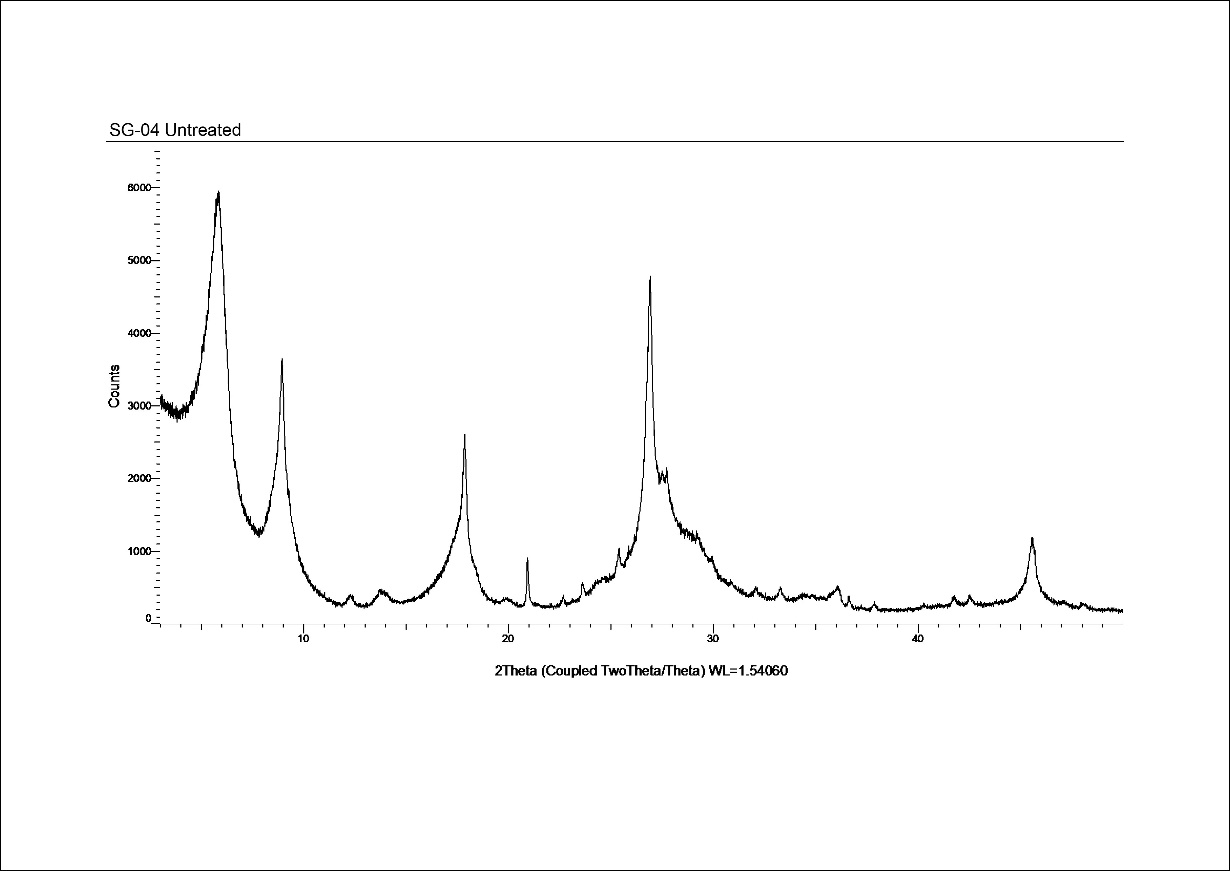 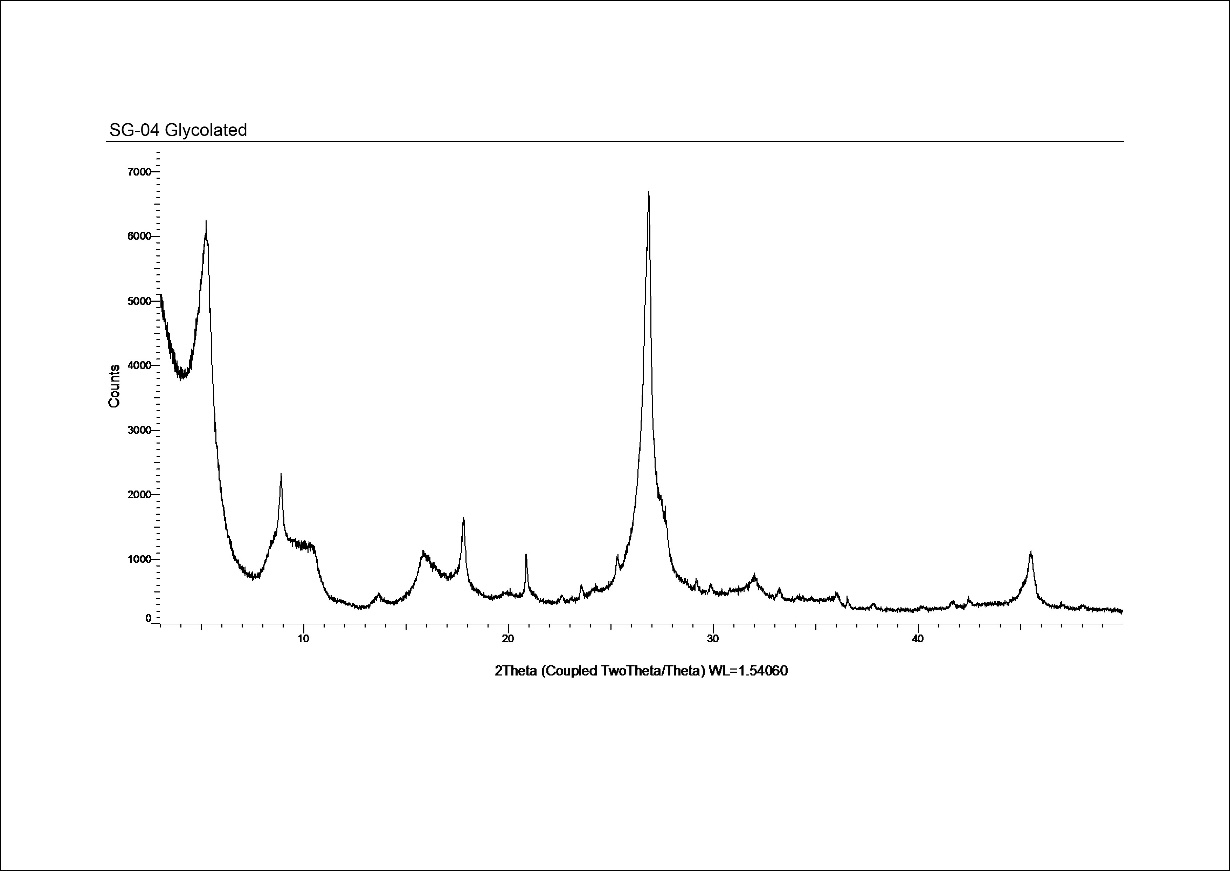 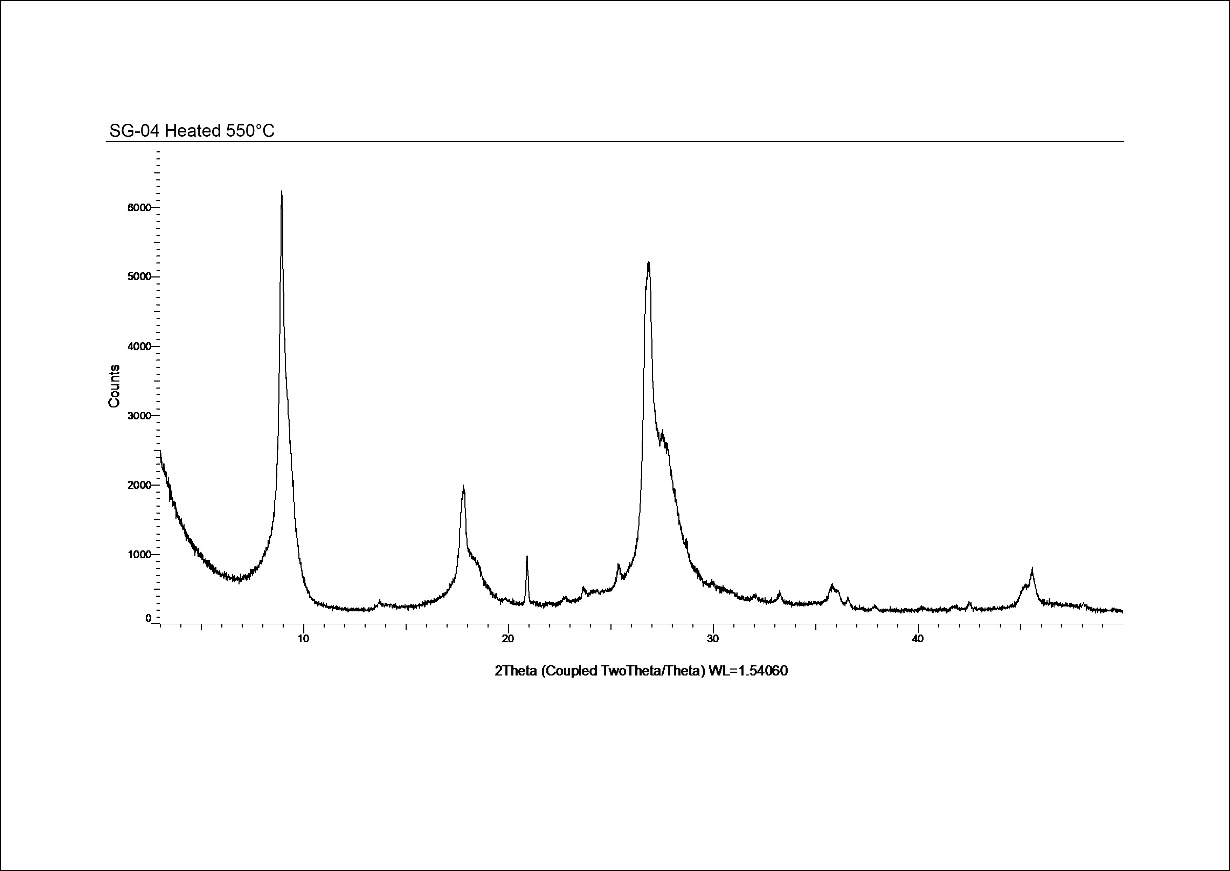 SG-06 Vertisol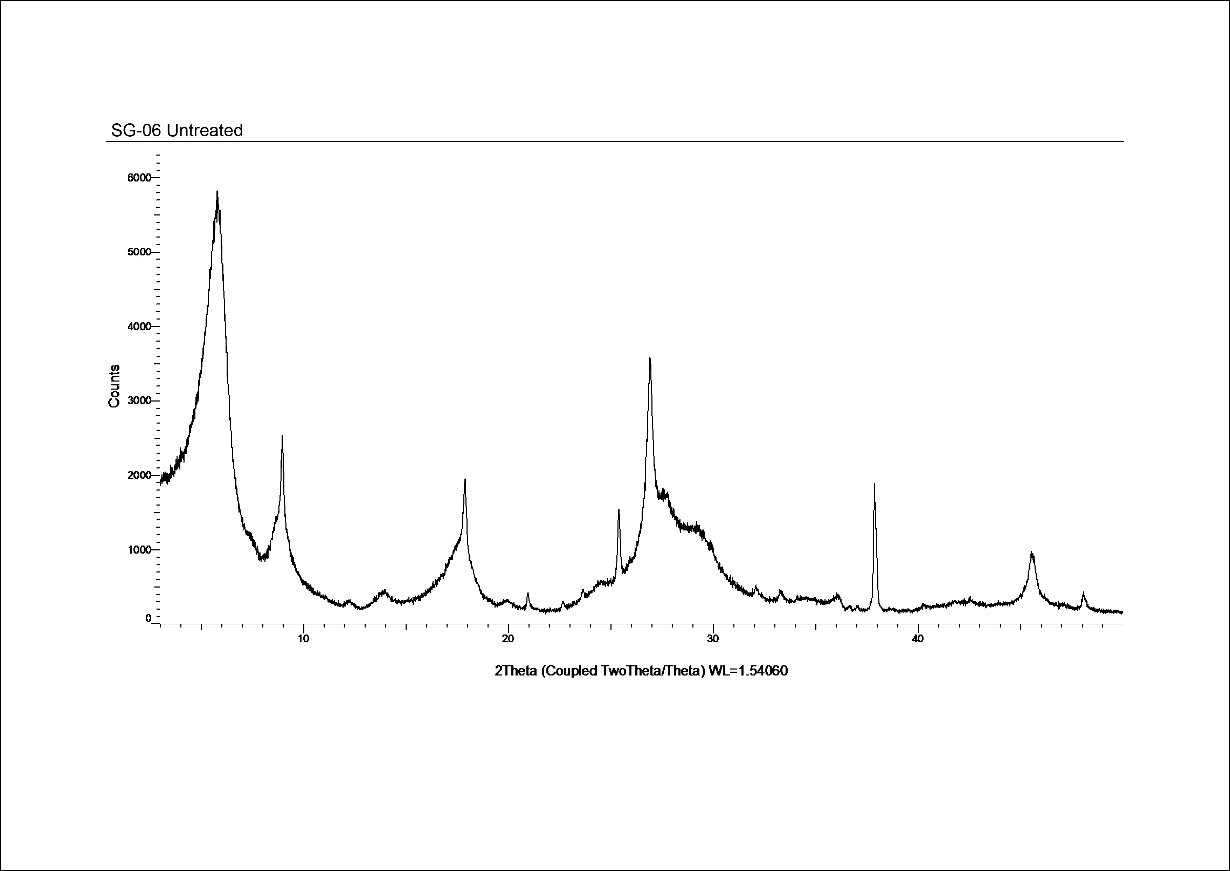 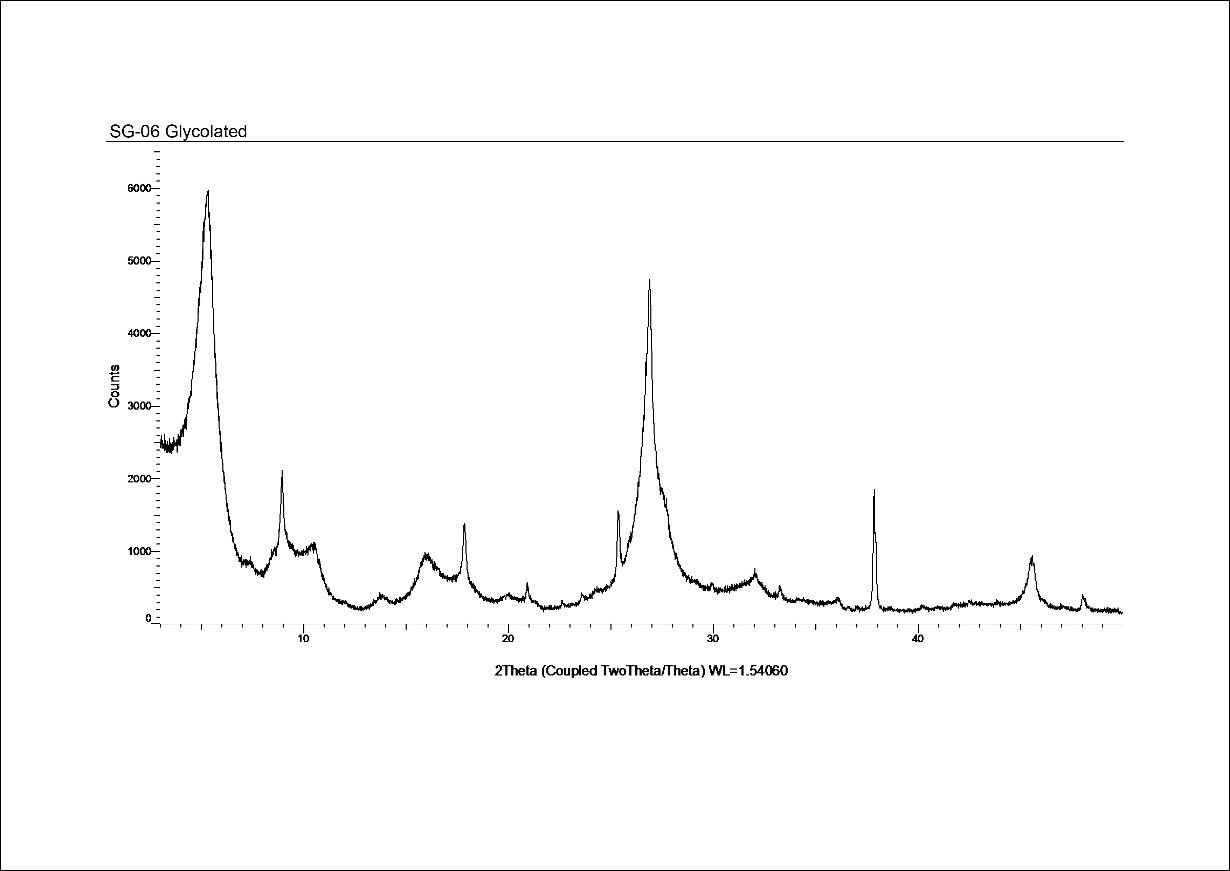 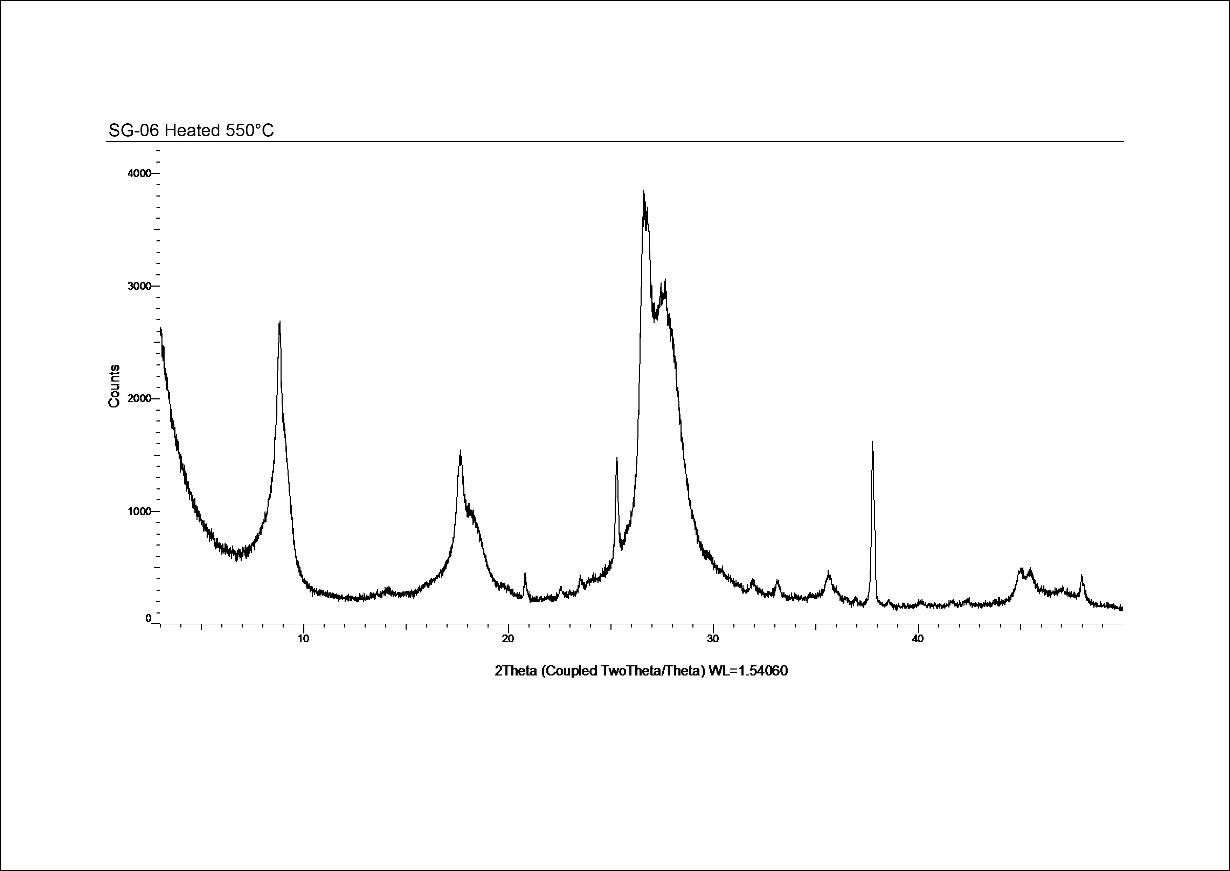 SG-10 Vertisol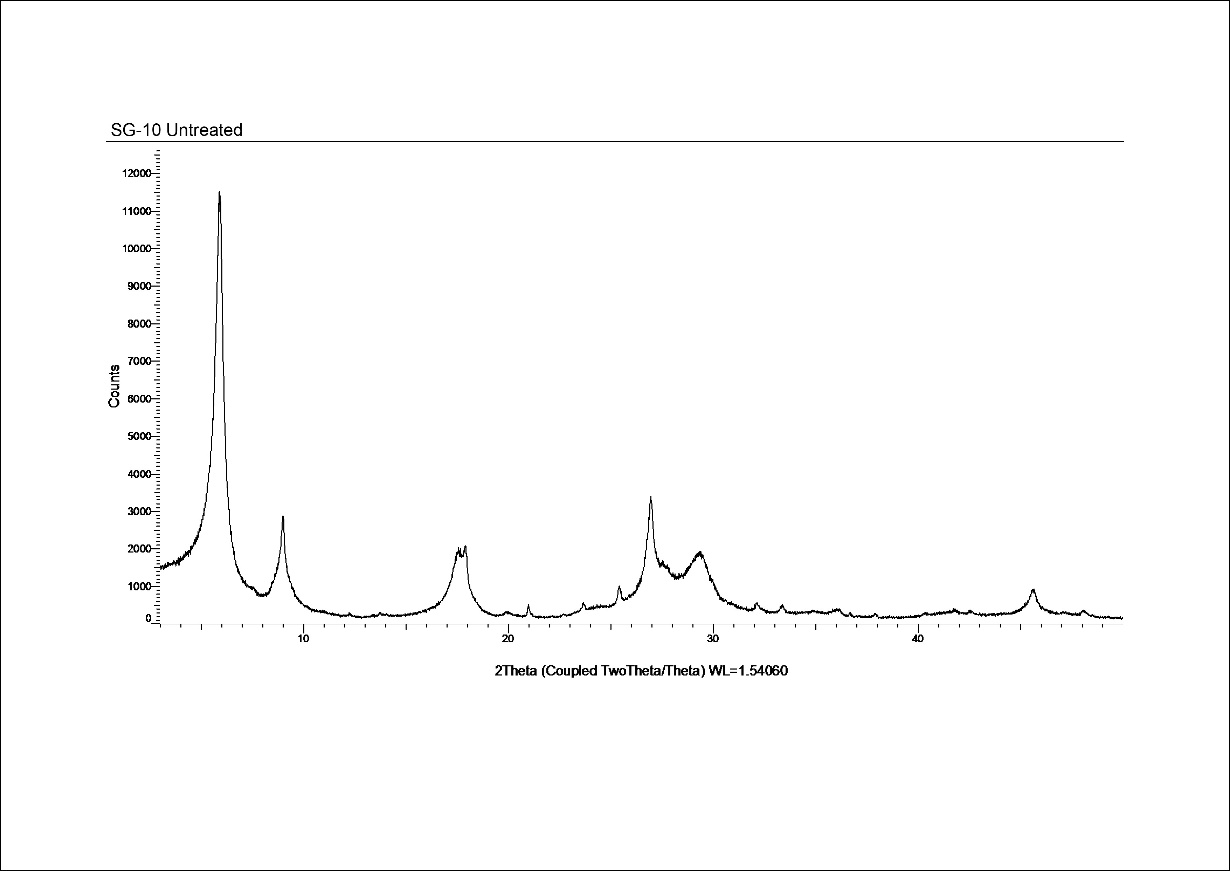 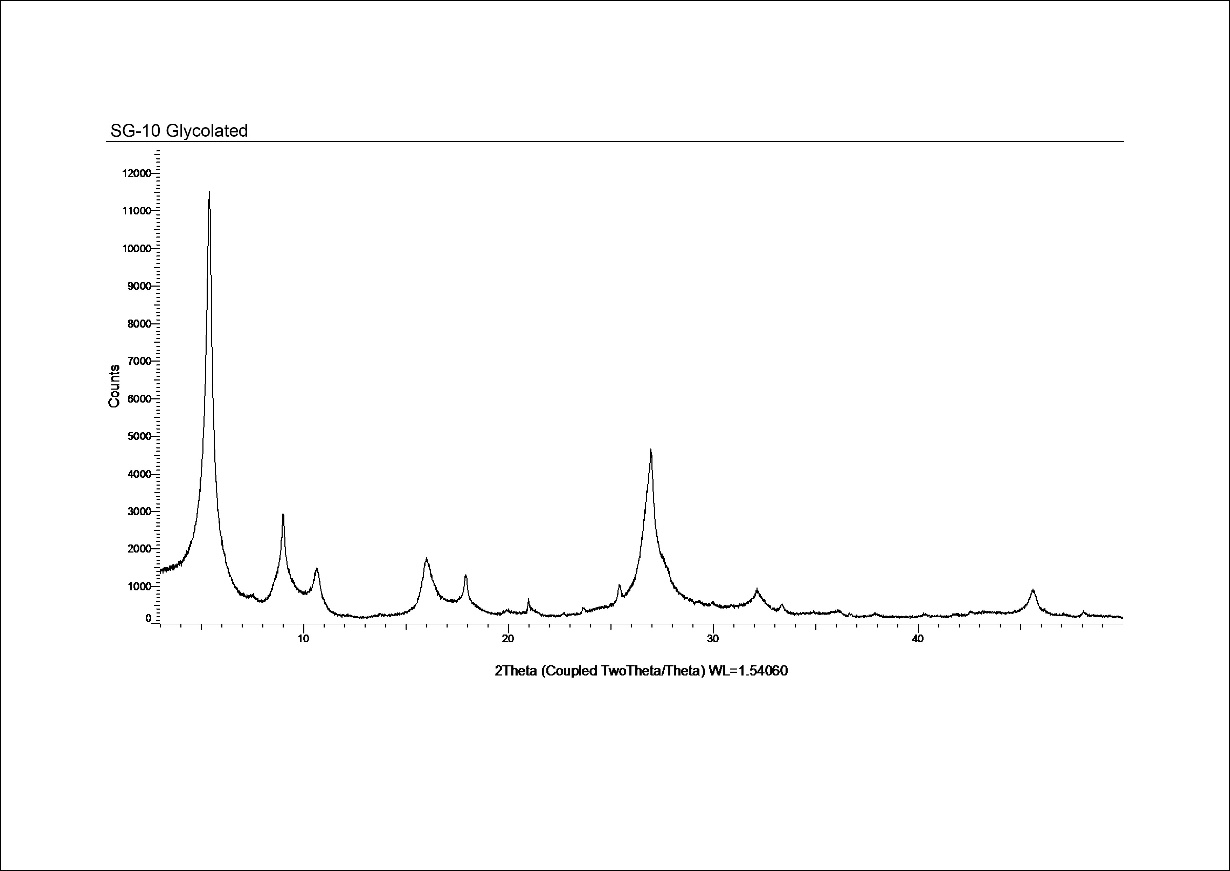 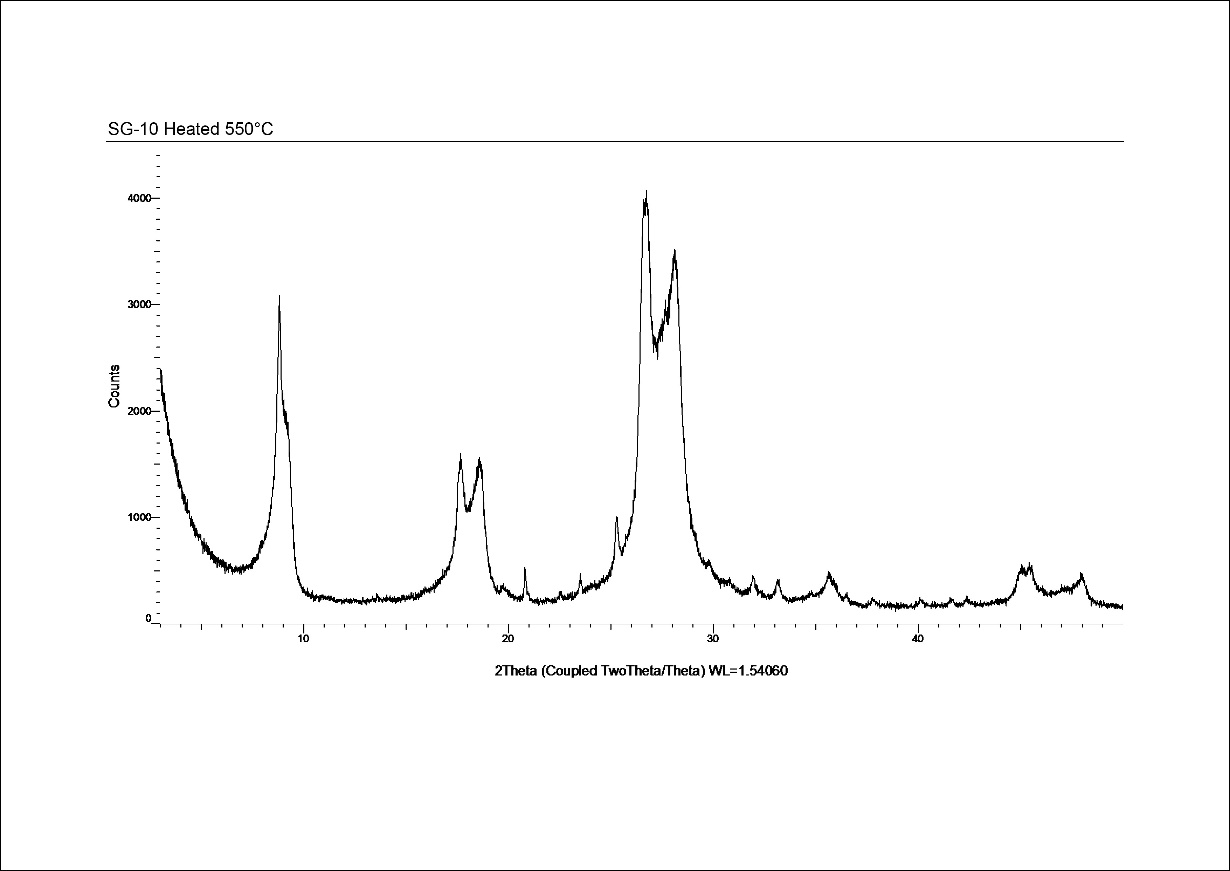 